Announcements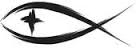 Meetings & EventsTuesday, March 1st														Bible Study 3:00pmWednesday, March 2nd													Ash Wednesday Service 7pmWednesday, March 2nd													Elders after worshipTuesday, March 8th														Trustees 7pmWednesday, March 9th													Lenten Service 7pmATTENDANCE SHEETS	Please remember to fill out the attendance sheet you will find in your bulletin and leave it on the pew when you leave today.  The elders will collect them after the service.STEWARDSHIP CORNERLuke 9:36a – “And when the voice had spoken, Jesus was found alone.”  Moses and Elijah point to Jesus, speak about Jesus and His sacrifice and then they are happy to fade into the background.  They know that what we need is Jesus.  With our eyes focused on Him and Him alone, the rest of our lives come into focus.  He is primary, all else secondary.  When that order is right in our lives, things truly fall into place.  Or as Jesus Himself said, “Seek first the kingdom of God and all these things will be added unto you.”FINAL TUESDAY BIBLE STUDY	We finish our 5 week bible study on “Predestination” this Tuesday, March 1st at 3:00pm in the fellowship hall.  Please join us for this interesting study and a time of fellowship.SUNDAY SCHOOL TEACHERS	We could use a few Sunday School teachers and helpers for the months of April and May.  If you would like to volunteer, please let Pastor Sherry or Jessica know.ROAST PORK SUPPER	Trinity Lutheran School in Manistee is hosting its annual Roast Pork Dinner on Saturday, March 12th from 5:00pm – 6:30pm.  This will be a carry-out dinner.  Tickets are $13 for Seniors and $14 for adults.  If you would like to purchase tickets, please see Jessica Sherry or Scott in the office.MARCH BIRTHDAYSGeorge Punches Birthday							March 8th					Jeanne Firman’s Birthday							March 10thSERVING THIS MONTH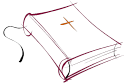 Greeters: Becky KlineAltar Guild: Rodney & Jerilyn SchimkeSERVING TODAY							SERVING NEXT WEEK 3/6/2022Pastor:  Rev. Jacob Sherry					Pastor:  Rev. Jacob SherryElder:  Ted Bromley							Elder:  Steve MyersAccomp:  William Bankstahl					Accomp:  William BankstahlAcolyte:  Aleah Blackmore			 		Acolyte:  Anna BradfordReader:  Pastor									Reader:  PastorATTENDANCE: 2/20/2022WORSHIP: 53							BIBLE STUDY: 0FIRST FRUITS TRACKER WEEK ENDING:  2/20/2022Offering Receipts:		$1,349.00				YTD Budget Receipts:	$17,312.00Weekly Budget Needs:	$2,755.42				YTD Budget Needs:		$22,043.36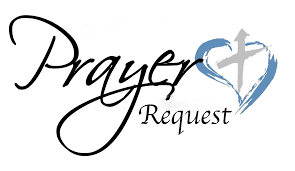 Special PrayersNellie Blakley								Joan Malmgren						Barbara PotterMcAnn Bradford							Lynda Byrd Meister					Marge ReckowJeanne Firman								Pam Monroe							Jim ReevesSteve Fredericks							Jim Poellet								Steve SchimkeDave Johnson								Shirley Poellet							Cecil SomselBeverly LeSargePrayers for Our MilitaryAndrew Burch, Jr., grandson of John & Loree Sprawka.Mark Granzotto with U.S. Navy in Bahrain, grandson of Rita MerkeyArmy Major Riley Morgan Kennedy, stationed in Washington, DC, George & Margaret Punches’ grand-nieceCarol Sprawka, daughter-in-law of John & Loree SprawkaDerek Sprawka, grandson of John & Loree SprawkaAlyssa & Trevor Eisenlohr siblings both with the U.S. Navy, friends of Janette & Fred MayIan Nelson, nephew of Jack and Pebbla NelsonTyge Nelson & family, nephew of Jack and Pebbla NelsonCapt. Tim Brandt at Madigan Medical Center, Fort Lewis, WA, son of Bruce & Debbie BrandtIf you wish to add someone’s name, please call or e-mail the church office.